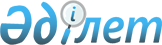 О внесении изменений в решение областного маслихата от 13 декабря 2017 года № 15/173 "Об областном бюджете на 2018-2020 годы"Решение Мангистауского областного маслихата от 12 декабря 2018 года № 22/264. Зарегистрировано Департаментом юстиции Мангистауской области 21 декабря 2018 года № 3750
      В соответствии с Бюджетным кодексом Республики Казахстан от 4 декабря 2008 года, Законом Республики Казахстан от 23 января 2001 года "О местном государственном управлении и самоуправлении в Республике Казахстан" и постановлением Правительства Республики Казахстан от 6 декабря 2018 года № 807 "О корректировке показателей республиканского бюджета на 2018 год и внесении изменений в постановление Правительства Республики Казахстан от 7 декабря 2017 года № 823 "О реализации Закона Республики Казахстан "О республиканском бюджете на 2018-2020 годы" областной маслихат РЕШИЛ:
      1. Внести в решение областного маслихата от 13 декабря 2017 года № 15/173 "Об областном бюджете на 2018-2020 годы" (зарегистрировано в Реестре государственной регистрации нормативных правовых актов за № 3497, опубликовано в газете "Огни Мангистау" от 6 января 2018 года № 3-4) следующие изменения:
      пункт 1 указанного решения изложить в новой редакции следующего содержания:
      "1. Утвердить областной бюджет на 2018-2020 годы согласно приложению соответственно, в том числе на 2018 год, в следующих объемах:
      1) доходы – 108 915 506,0 тысяч тенге, в том числе по:
      налоговым поступлениям – 77 864 798,8 тысяч тенге;
      неналоговым поступлениям – 5 189 887,3 тысяч тенге;
      поступлениям от продажи основного капитала – 21 008,0 тысяч тенге;
      поступлениям трансфертов – 25 839 811,9 тысяч тенге;
      2) затраты – 108 534 822,2 тысячи тенге;
      3) чистое бюджетное кредитование – 2 680 650,4 тысяч тенге, в том числе:
      бюджетные кредиты – 5 310 600,3 тысяч тенге;
      погашение бюджетных кредитов – 7 991 250,7 тысяч тенге;
      4) сальдо по операциям с финансовыми активами – 736 673,1 тысяч тенге, в том числе:
      приобретение финансовых активов – 744 511,0 тысяч тенге;
      поступления от продажи финансовых активов государства – 7 837,9 тысяч тенге;
      5) дефицит (профицит) бюджета – 2 324 661,1 тысяча тенге;
      6) финансирование дефицита (использование профицита) бюджета – 2 324 661,1 тысяча тенге.";
      пункт 13 указанного решения изложить в новой редакции следующего содержания:
      "13. Утвердить резерв акимата области в сумме 50 000,0 тысяч тенге.".
      2. Настоящее решение вводится в действие с 1 января 2018 года. Областной бюджет на 2018 год
					© 2012. РГП на ПХВ «Институт законодательства и правовой информации Республики Казахстан» Министерства юстиции Республики Казахстан
				
      Председатель сессии 

К. Дербисов

      Секретарь областного маслихата 

С. Трумов
Приложениек решению Мангистаускогообластного маслихатаот "12" декабря 2018 года№ 22/264Приложение 1к решению Мангистаускогообластного маслихатаот "13" декабря 2017 года№ 15/173 Категория Класс Подкласс Специфика Наименование  Сумма, тысяч тенге 1 1 1 1 2 3 1. ДОХОДЫ 108 915 506,0 1 HАЛОГОВЫЕ ПОСТУПЛЕHИЯ 77 864 798,8
01
Подоходный налог 
38 086 505,0
2
Индивидуальный подоходный налог
38 086 505,0
03
Социальный налог
33 664 013,8
1
Социальный налог
33 664 013,8
05
Внутренние налоги на товары, работы и услуги
6 105 581,0
3
Поступления за использование природных и других ресурсов
5 255 580,0
4
Сборы за ведение предпринимательской и профессиональной деятельности
850 001,0
07
Прочие налоги
8 699,0
1
Прочие налоги
8 699,0 2 HЕHАЛОГОВЫЕ ПОСТУПЛЕHИЯ 5 189 887,3
01
Доходы от государственной собственности
70 624,4
1
Поступления части чистого дохода государственных предприятий
2 791,9
4
Доходы на доли участия в юридических лицах, находящиеся в государственной собственности
2 267,4
5
Доходы от аренды имущества, находящегося в государственной собственности
52 000,0
6
Вознаграждения за размещение бюджетных средств на банковских счетах
1 469,3
7
Вознаграждения по кредитам, выданным из государственного бюджета
12 095,8
04
Штрафы, пени, санкции, взыскания, налагаемые государственными учреждениями, финансируемыми из государственного бюджета, а также содержащимися и финансируемыми из бюджета (сметы расходов) Национального Банка Республики Казахстан 
1 432 094,0
1
Штрафы, пени, санкции, взыскания, налагаемые государственными учреждениями, финансируемыми из государственного бюджета, а также содержащимися и финансируемыми из бюджета (сметы расходов) Национального Банка Республики Казахстан
1 432 094,0
06
Прочие неналоговые поступления
3 687 168,9
1
Прочие неналоговые поступления
3 687 168,9 3 ПОСТУПЛЕНИЯ ОТ ПРОДАЖИ ОСНОВНОГО КАПИТАЛА 21 008,0
01
Продажа государственного имущества, закрепленного за государственными учреждениями
21 008,0
1
Продажа государственного имущества, закрепленного за государственными учреждениями
21 008,0 4 ПОСТУПЛЕНИЯ ТРАНСФЕРТОВ 25 839 811,9
01
Трансферты из нижестоящих органов государственного управления
3 620 928,9
2
Трансферты из районных (городов областного значения) бюджетов
3 620 928,9
02
Трансферты из вышестоящих органов государственного управления
22 218 883,0
1
Трансферты из республиканского бюджета
22 218 883,0 Функциональная группа Администратор бюджетных программ Программа Подпрограмма  Наименование  Сумма, тысяч тенге 1 2 3 4 5 6 2. ЗАТРАТЫ 108 534 822,2 01 Государственные услуги общего характера 4 097 270,0
110
Аппарат маслихата области
47 698,0
001
Услуги по обеспечению деятельности маслихата области
42 323,0
003
Капитальные расходы государственного органа
5 375,0
120
Аппарат акима области
2 681 178,0
001
Услуги по обеспечению деятельности акима области
1 687 932,0
004
Капитальные расходы государственного органа
7 329,0
007
Капитальные расходы подведомственных государственных учреждений и организаций
906 463,0
009
Обеспечение и проведение выборов акимов городов районного значения, сел, поселков, сельских округов
2 227,0
013
Обеспечение деятельности Ассамблеи народа Казахстана области
77 227,0
257
Управление финансов области
444 802,0
001
Услуги по реализации государственной политики в области исполнения местного бюджета и управления коммунальной собственностью
138 090,0
009
Приватизация, управление коммунальным имуществом, постприватизационная деятельность и регулирование споров, связанных с этим 
12 787,0
013
Капитальные расходы государственного органа 
3 925,0
113
Целевые текущие трансферты из местных бюджетов
290 000,0
258
Управление экономики и бюджетного планирования области
367 121,0
001
Услуги по реализации государственной политики в области формирования и развития экономической политики, системы государственного планирования 
355 245,0
005
Капитальные расходы государственного органа
4 700,0
061
Экспертиза и оценка документации по вопросам бюджетных инвестиций и государственно-частного партнерства, в том числе концессии
7 176,0
269
Управление по делам религий области
98 987,0
001
Услуги по реализации государственной политики в сфере религиозной деятельности на местном уровне
56 377,0
005
Изучение и анализ религиозной ситуации в регионе
42 610,0
282
Ревизионная комиссия области
98 822,0
001
Услуги по обеспечению деятельности ревизионной комиссии области 
95 340,0
003
Капитальные расходы государственного органа
3 482,0
271
Управление строительства области
196 612,4
061
Развитие объектов государственных органов
196 612,4
288
Управление строительства, архитектуры и градостроительства области
110 612,6
061
Развитие объектов государственных органов
110 612,6
718
Управление государственных закупок области
51 437,0
001
Услуги по реализации государственной политики в области государственных закупок на местном уровне
48 123,0
003
Капитальные расходы государственного органа
3 314,0 02 Оборона 119 666,0
120
Аппарат акима области
77 372,0
010
Мероприятия в рамках исполнения всеобщей воинской обязанности
6 672,0
011
Подготовка территориальной обороны и территориальная оборона областного масштаба
66 022,0
014
Предупреждение и ликвидация чрезвычайных ситуаций областного масштаба
4 678,0
271
Управление строительства области
19 000,0
002
Развитие объектов мобилизационной подготовки и чрезвычайных ситуаций
19 000,0
288
Управление строительства, архитектуры и градостроительства области
7 794,0
010
Развитие объектов мобилизационной подготовки и чрезвычайных ситуаций
7 794,0
287
Территориальный орган, уполномоченных органов в области чрезвычайных ситуаций природного и техногенного характера, гражданской обороны, финансируемый из областного бюджета
15 500,0
002
Капитальные расходы территориального органа и подведомственных государственных учреждений
15 500,0 03 Общественный порядок, безопасность, правовая, судебная, уголовно-исполнительная деятельность 5 542 972,0
252
Исполнительный орган внутренних дел, финансируемый из областного бюджета
5 522 972,0
001
Услуги по реализации государственной политики в области обеспечения охраны общественного порядка и безопасности на территории области
4 661 354,0
003
Поощрение граждан, участвующих в охране общественного порядка
2 435,0
006
Капитальные расходы государственного органа
719 320,0
013
Услуги по размещению лиц, не имеющих определенного места жительства и документов
41 796,0
014
Организация содержания лиц, арестованных в административном порядке
51 696,0
015
Организация содержания служебных животных 
46 371,0
271
Управление строительства области
18 715,0
053
Строительство объектов общественного порядка и безопасности
18 715,0
288
Управление строительства, архитектуры и градостроительства области
1 285,0
053
Строительство объектов общественного порядка и безопасности
1 285,0 04 Образование 17 313 899,0
253
Управление здравоохранения области
206 424,0
003
Повышение квалификации и переподготовка кадров
40 029,0
043
Подготовка специалистов в организациях технического и профессионального, послесреднего образования 
166 395,0
261
Управление образования области
10 999 730,0
001
Услуги по реализации государственной политики на местном уровне в области образования 
136 114,0
003
Общеобразовательное обучение по специальным образовательным учебным программам
1 268 394,0
005
Приобретение и доставка учебников, учебно-методических комплексов для областных государственных учреждений образования
33 718,0
006
Общеобразовательное обучение одаренных детей в специализированных организациях образования
655 878,0
007
Проведение школьных олимпиад, внешкольных мероприятий и конкурсов областного масштаба
239 987,0
011
Обследование психического здоровья детей и подростков и оказание психолого-медико-педагогической консультативной помощи населению
245 710,0
012
Реабилитация и социальная адаптация детей и подростков с проблемами в развитии
112 294,0
013
Капитальные расходы государственного органа
1 119,0
024
Подготовка специалистов в организациях технического и профессионального образования
4 692 786,0
029
Методическая работа
485 533,0
052
Повышение квалификации, подготовка и переподготовка кадров в рамках Программы развития продуктивной занятости и массового предпринимательства
905 263,0
056
Целевые текущие трансферты районным (городов областного значения) бюджетам на доплату учителям, прошедшим стажировку по языковым курсам и на доплату учителям за замещение на период обучения основного сотрудника
119 424,0
057
Подготовка специалистов с высшим, послевузовским образованием и оказание социальной поддержки обучающимся
60 086,0
067
Капитальные расходы подведомственных государственных учреждений и организаций
144 558,0
071
Целевые текущие трансферты районным (городов областного значения) бюджетам на доплату учителям организаций образования, реализующим учебные программы начального, основного и общего среднего образования по обновленному содержанию образования, и возмещение сумм, выплаченных по данному направлению расходов за счет средств местных бюджетов 
1 457 440,0
072
Целевые текущие трансферты районным (городов областного значения) бюджетам на доплату за квалификацию педагогического мастерства учителям, прошедшим национальный квалификационный тест и реализующим образовательные программы начального, основного и общего среднего образования 
128 426,0
113
Целевые текущие трансферты из местных бюджетов
313 000,0
285
Управление физической культуры и спорта области
974 335,0
006
Дополнительное образование для детей и юношества по спорту
974 335,0
271
Управление строительства области
4 763 886,5
079
Целевые трансферты на развитие районным (городов областного значения) бюджетам на строительство и реконструкцию объектов начального, основного среднего и общего среднего образования
344 680,0
086
Строительство и реконструкция объектов начального, основного среднего и общего среднего образования
4 419 206,5
288
Управление строительства, архитектуры и градостроительства области
369 523,5
012
Строительство и реконструкция объектов начального, основного среднего и общего среднего образования
369 523,5 05 Здравоохранение 4 252 505,0
253
Управление здравоохранения области
3 393 636,0
001
Услуги по реализации государственной политики на местном уровне в области здравоохранения
162 153,0
006
Услуги по охране материнства и детства
50 851,0
007
Пропаганда здорового образа жизни
154 452,0
008
Реализация мероприятий по профилактике и борьбе со СПИД в Республике Казахстан
115 007,0
016
Обеспечение граждан бесплатным или льготным проездом за пределы населенного пункта на лечение
51 448,0
018
Информационно-аналитические услуги в области здравоохранения
31 509,0
027
Централизованный закуп и хранение вакцин и других медицинских иммунобиологических препаратов для проведения иммунопрофилактики населения
1 282 812,0
029
Областные базы спецмедснабжения
28 958,0
030
Капитальные расходы государственных органов здравоохранения 
5 200,0
033
Капитальные расходы медицинских организаций здравоохранения
1 420 219,0
039
Оказание амбулаторно-поликлинических услуг и медицинских услуг субъектами сельского здравоохранения, за исключением оказываемой за счет средств республиканского бюджета, и оказание услуг Call-центрами
23 567,0
041
Дополнительное обеспечение гарантированного объема бесплатной медицинской помощи по решению местных представительных органов областей
67 460,0
271
Управление строительства области
733 666,0
038
Строительство и реконструкция объектов здравоохранения 
733 666,0
288
Управление строительства, архитектуры и градостроительства области
125 203,0
038
Строительство и реконструкция объектов здравоохранения
125 203,0 06 Социальная помощь и социальное обеспечение 2 623 738,0
256
Управление координации занятости и социальных программ области
2 314 957,0
001
Услуги по реализации государственной политики на местном уровне в области обеспечения занятости и реализации социальных программ для населения
579 174,0
002
Предоставление специальных социальных услуг для престарелых и инвалидов в медико-социальных учреждениях (организациях) общего типа, в центрах оказания специальных социальных услуг, в центрах социального обслуживания
163 414,0
003
Социальная поддержка инвалидов
233 374,0
007
Капитальные расходы государственного органа
2 307,0
013
Предоставление специальных социальных услуг для инвалидов с психоневрологическими заболеваниями, в психоневрологических медико-социальных учреждениях (организациях), в центрах оказания специальных социальных услуг, в центрах социального обслуживания
254 306,0
014
Предоставление специальных социальных услуг для престарелых, инвалидов, в том числе детей-инвалидов, в реабилитационных центрах
67 544,0
015
Предоставление специальных социальных услуг для детей-инвалидов с психоневрологическими патологиями в детских психоневрологических медико-социальных учреждениях (организациях), в центрах оказания специальных социальных услуг, в центрах социального обслуживания
230 456,0
018
Размещение государственного социального заказа в неправительственных организациях
19 126,0
044
Реализация миграционных мероприятий на местном уровне
70 365,0
045
Целевые текущие трансферты районным (городов областного значения) бюджетам на реализацию Плана мероприятий по обеспечению прав и улучшению качества жизни инвалидов в Республике Казахстан на 2012 – 2018 годы
154 655,0
046
Реализация Плана мероприятий по обеспечению прав и улучшению качества жизни инвалидов в Республике Казахстан на 2012 – 2018 годы
9 590,0
049
Целевые текущие трансферты районным (городов областного значения) бюджетам на выплату государственной адресной социальной помощи 
464 110,0
053
Услуги по замене и настройке речевых процессоров к кохлеарным имплантам
33 379,0
055
Целевые текущие трансферты районным (городов областного значения) бюджетам на субсидирование затрат работодателя на создание специальных рабочих мест для трудоустройства инвалидов
239,0
056
Целевые текущие трансферты районным (городов областного значения) бюджетам на внедрение консультантов по социальной работе и ассистентов в Центрах занятости населения
25 110,0
067
Капитальные расходы подведомственных государственных учреждений и организаций
7 808,0
261
Управление образования области
194 017,0
015
Социальное обеспечение сирот, детей, оставшихся без попечения родителей
146 860,0
037
Социальная реабилитация
47 157,0
263
Управление внутренней политики области
30 298,0
077
Реализация Плана мероприятий по обеспечению прав и улучшению качества жизни инвалидов в Республике Казахстан на 2012 – 2018 годы
30 298,0
268
Управление пассажирского транспорта и автомобильных дорог области
1 938,0
045
Целевые текущие трансферты районным (городов областного значения) бюджетам на реализацию Плана мероприятий по обеспечению прав и улучшению качества жизни инвалидов в Республике Казахстан на 2012 – 2018 годы
1 938,0
297
Управление труда области
55 665,1
001
Услуги по реализации государственной политики в области регулирования трудовых отношений на местном уровне
55 665,1
298
Управление государственной инспекции труда области
26 862,9
001
Услуги по реализации государственной политики в области регулирования трудовых отношений на местном уровне
26 862,9 07 Жилищно-коммунальное хозяйство 10 451 346,0
271
Управление строительства области
1 265 604,5
014
Целевые трансферты на развитие районным (городов областного значения) бюджетам на строительство и (или) реконструкцию жилья коммунального жилищного фонда
633 258,0
027
Целевые трансферты на развитие районным (городов областного значения) бюджетам на развитие и (или) обустройство инженерно-коммуникационной инфраструктуры
612 452,0
030
Развитие коммунального хозяйства
19 894,5
288
Управление строительства, архитектуры и градостроительства области
2 126 667,5
014
Целевые трансферты на развитие районным (городов областного значения) бюджетам на строительство и (или) реконструкцию жилья коммунального жилищного фонда
247 333,0
030
Развитие коммунального хозяйства
22 246,5
034
Целевые трансферты на развитие районным (городов областного значения) бюджетам на развитие и (или) обустройство инженерно-коммуникационной инфраструктуры
1 857 088,0
279
Управление энергетики и жилищно-коммунального хозяйства области
7 059 074,0
001
Услуги по реализации государственной политики на местном уровне в области энергетики и жилищно-коммунального хозяйства 
113 421,0
005
Капитальные расходы государственного органа
983,0
008
Целевые трансферты на развитие районным (городов областного значения) бюджетам на развитие и (или) обустройство инженерно-коммуникационной инфраструктуры
908 395,0
030
Целевые трансферты на развитие районным (городов областного значения) бюджетам на развитие системы водоснабжения и водоотведения в сельских населенных пунктах
4 725 802,0
032
Субсидирование стоимости услуг по подаче питьевой воды из особо важных групповых и локальных систем водоснабжения, являющихся безальтернативными источниками питьевого водоснабжения
1 152 910,0
067
Капитальные расходы подведомственных государственных учреждений и организаций
157 563,0 08 Культура, спорт, туризм и информационное пространство 5 346 622,3
262
Управление культуры области
1 277 978,0
001
Услуги по реализации государственной политики на местном уровне в области культуры 
70 384,0
003
Поддержка культурно-досуговой работы
185 165,0
005
Обеспечение сохранности историко-культурного наследия и доступа к ним
426 447,0
007
Поддержка театрального и музыкального искусства
478 144,0
008
Обеспечение функционирования областных библиотек
77 809,0
011
Капитальные расходы государственного органа
200,0
032
Капитальные расходы подведомственных государственных учреждений и организаций
39 829,0
263
Управление внутренней политики области
803 241,0
001
Услуги по реализации государственной, внутренней политики на местном уровне 
144 774,0
007
Услуги по проведению государственной информационной политики 
658 029,0
032
Капитальные расходы подведомственных государственных учреждений и организаций
438,0
283
Управление по вопросам молодежной политики области
99 697,0
001
Услуги по реализации молодежной политики на местном уровне
65 325,0
003
Капитальные расходы государственного органа
560,0
005
Реализация мероприятий в сфере молодежной политики
33 812,0
284
Управление туризма области
110 864,0
001
Услуги по реализации государственной политики на местном уровне в сфере туризма
60 580,0
003
Капитальные расходы государственного органа
1 103,0
004
Регулирование туристической деятельности
49 181,0
285
Управление физической культуры и спорта области
2 751 262,3
001
Услуги по реализации государственной политики на местном уровне в сфере физической культуры и спорта
52 103,3
002
Проведение спортивных соревнований на областном уровне
49 493,0
003
Подготовка и участие членов областных сборных команд по различным видам спорта на республиканских и международных спортивных соревнованиях
2 649 666,0
271
Управление строительства области
21 164,3
016
Развитие объектов культуры
5 106,9
017
Развитие объектов спорта 
16 057,4
288
Управление строительства, архитектуры и градостроительства области
69 944,7
024
Развитие объектов спорта
66 400,6
027
Развитие объектов культуры
3 544,1
734
Управление по развитию языков, архивов и документации области
212 471,0
001
Услуги по реализации государственной политики на местном уровне в области развития языков, по управлению архивным делом
42 003,0
002
Развитие государственного языка и других языков народа Казахстана
23 000,0
003
Обеспечение сохранности архивного фонда
132 528,0
005
Капитальные расходы государственного органа
720,0
032
Капитальные расходы подведомственных государственных учреждений и организаций
14 220,0 09 Топливно-энергетический комплекс и недропользование 315 500,0
279
Управление энергетики и жилищно-коммунального хозяйства области
315 500,0
007
Развитие теплоэнергетической системы
500,0
011
Целевые трансферты на развитие районным (городов областного значения) бюджетам на развитие теплоэнергетической системы
315 000,0 10 Сельское, водное, лесное, рыбное хозяйство, особо охраняемые природные территории, охрана окружающей среды и животного мира, земельные отношения 1 884 553,0
251
Управление земельных отношений области
124 604,0
001
Услуги по реализации государственной политики в области регулирования земельных отношений на территории области
53 046,0
003
Регулирование земельных отношений 
71 067,0
010
Капитальные расходы государственного органа
491,0
254
Управление природных ресурсов и регулирования природопользования области
635 070,0
001
Услуги по реализации государственной политики в сфере охраны окружающей среды на местном уровне
68 562,0
005
Охрана, защита, воспроизводство лесов и лесоразведение
92 118,0
006
Охрана животного мира
136 256,0
008
Мероприятия по охране окружающей среды
336 744,0
013
Капитальные расходы государственного органа
1 150,0
032
Капитальные расходы подведомственных государственных учреждений и организаций
240,0
255
Управление сельского хозяйства области
976 662,0
001
Услуги по реализации государственной политики на местном уровне в сфере сельского хозяйства
88 196,0
014
Субсидирование стоимости услуг по доставке воды сельскохозяйственным товаропроизводителям
15 000,0
019
Услуги по распространению и внедрению инновационного опыта
15 000,0
034
Cубсидирование повышения продуктивности и качества товарного рыбоводства
3 039,0
047
Субсидирование стоимости удобрений (за исключением органических)
11 576,0
048
Возделывание сельскохозяйственных культур в защищенном грунте
705,0
050
Возмещение части расходов, понесенных субъектом агропромышленного комплекса, при инвестиционных вложениях
488 960,0
053
Субсидирование развития племенного животноводства, повышение продуктивности и качества продукции животноводства
28 828,0
055
Субсидирование процентной ставки по кредитным и лизинговым обязательствам в рамках направления по финансовому оздоровлению субъектов агропромышленного комплекса
224 532,0
056
Субсидирование ставок вознаграждения при кредитовании, а также лизинге на приобретение сельскохозяйственных животных, техники и технологического оборудования
19 065,0
060
Частичное гарантирование по микрокредитам в рамках Программы развития продуктивной занятости и массового предпринимательства
7 140,0
061
Субсидирование операционных затрат микрофинансовых организаций в рамках Программы развития продуктивной занятости и массового предпринимательства
11 621,0
068
Обеспечение функционирования водохозяйственных сооружений, находящихся в коммунальной собственности
26 000,0
071
Обучение предпринимательству в рамках Программы развития продуктивной занятости и массового предпринимательства 
37 000,0
271
Управление строительства области
16 670,5
022
Развитие объектов охраны окружающей среды
16 670,5
288
Управление строительства, архитектуры и градостроительства области
20 142,5
022
Развитие объектов охраны окружающей среды
20 142,5
719
Управление ветеринарии области
56 286,0
001
Услуги по реализации государственной политики на местном уровне в сфере ветеринарии
54 926,0
028
Услуги по транспортировке ветеринарных препаратов до пункта временного хранения
1 360,0
725
Управление по контролю за использованием и охраной земель области
55 118,0
001
Услуги по реализации государственной политики на местном уровне в сфере контроля за использованием и охраной земель
53 467,0
003
Капитальные расходы государственного органа
1 651,0 11 Промышленность, архитектурная, градостроительная и строительная деятельность 264 470,0
271
Управление строительства области
49 569,2
001
Услуги по реализации государственной политики на местном уровне в области строительства
49 569,2
272
Управление архитектуры и градостроительства области
95 872,7
001
Услуги по реализации государственной политики в области архитектуры и градостроительства на местном уровне
32 572,7
002
Разработка комплексных схем градостроительного развития и генеральных планов населенных пунктов
63 300,0
288
Управление строительства, архитектуры и градостроительства области
61 935,1
001
Услуги по реализации государственной политики в области строительства, архитектуры и градостроительства на местном уровне
61 935,1
724
Управление государственного архитектурно-строительного контроля области
57 093,0
001
Услуги по реализации государственной политики на местном уровне в сфере государственного архитектурно-строительного контроля
55 005,0
003
Капитальные расходы государственного органа
2 088,0 12 Транспорт и коммуникации 6 953 017,0
268
Управление пассажирского транспорта и автомобильных дорог области
6 953 017,0
001
Услуги по реализации государственной политики на местном уровне в области транспорта и коммуникаций 
38 461,0
002
Развитие транспортной инфраструктуры
4 287 860,0
003
Обеспечение функционирования автомобильных дорог
276 908,0
005
Субсидирование пассажирских перевозок по социально значимым межрайонным (междугородним) сообщениям
639 981,0
007
Целевые трансферты на развитие районным (городов областного значения) бюджетам на развитие транспортной инфраструктуры
472 602,0
025
Капитальный и средний ремонт автомобильных дорог областного значения и улиц населенных пунктов
96 739,0
027
Целевые текущие трансферты районным (городов областного значения) бюджетам на финансирование приоритетных проектов транспортной инфраструктуры
778 398,0
028
Реализация приоритетных проектов транспортной инфраструктуры
362 068,0 13 Прочие 4 056 090,0
253
Управление здравоохранения области
11 000,0
096
Выполнение государственных обязательств по проектам государственно-частного партнерства 
11 000,0
257
Управление финансов области
50 000,0
012
Резерв местного исполнительного органа области 
50 000,0
258
Управление экономики и бюджетного планирования области
335 001,0
003
Разработка или корректировка, а также проведение необходимых экспертиз технико-экономических обоснований местных бюджетных инвестиционных проектов и конкурсных документаций проектов государственно-частного партнерства, концессионных проектов, консультативное сопровождение проектов государственно-частного партнерства и концессионных проектов
335 001,0
261
Управление образования области
523 580,0
096
Выполнение государственных обязательств по проектам государственно-частного партнерства 
523 580,0
271
Управление строительства области
1 167,3
040
Развитие инфраструктуры специальных экономических зон, индустриальных зон, индустриальных парков
1 167,3
278
Управление предпринимательства и торговли области
1 731 635,0
001
Услуги по реализации государственной политики на местном уровне в области развития предпринимательства и торговли
60 857,0
006
Субсидирование процентной ставки по кредитам в рамках Государственной программы поддержки и развития бизнеса "Дорожная карта бизнеса 2020"
1 464 778,0
007
Частичное гарантирование кредитов малому и среднему бизнесу в рамках Государственной программы поддержки и развития бизнеса "Дорожная карта бизнеса 2020"
100 000,0
008
Поддержка предпринимательской деятельности
70 000,0
027
Частичное гарантирование по микрокредитам в рамках Программы

развития продуктивной занятости и массового предпринимательства
36 000,0
280
Управление индустриально-инновационного развития области
250 760,0
001
Услуги по реализации государственной политики на местном уровне в области развития индустриально-инновационной деятельности
105 240,0
005
Реализация мероприятий в рамках государственной поддержки индустриально-инновационной деятельности
145 520,0
285
Управление физической культуры и спорта области
1 152 095,0
096
Выполнение государственных обязательств по проектам государственно-частного партнерства 
1 152 095,0
288
Управление строительства, архитектуры и градостроительства области
851,7
040
Развитие инфраструктуры специальных экономических зон, индустриальных зон, индустриальных парков
851,7 14 Обслуживание долга 164 437,2
257
Управление финансов области
164 437,2
004
Обслуживание долга местных исполнительных органов 
22 403,2
016
Обслуживание долга местных исполнительных органов по выплате вознаграждений и иных платежей по займам из республиканского бюджета
142 034,0 15 Трансферты 45 148 736,7
257
Управление финансов области
45 148 736,7
006
Бюджетные изъятия
31 316 423,0
007
Субвенции
10 965 553,6
011
Возврат неиспользованных (недоиспользованных) целевых трансфертов
113 333,8
024
Целевые текущие трансферты из нижестоящего бюджета на компенсацию потерь вышестоящего бюджета в связи с изменением законодательства
2 522 922,0
049
Возврат трансфертов общего характера в случаях, предусмотренных бюджетным законодательством
111 498,0
053
Возврат сумм неиспользованных (недоиспользованных) целевых трансфертов, выделенных из республиканского бюджета за счет целевого трансферта из Национального фонда Республики Казахстан
119 006,3 Функциональная группа Администратор бюджетных программ Программа Подпрограмма  Наименование  Сумма, тысяч тенге 1 2 3 4 5 6 3. ЧИСТОЕ БЮДЖЕТНОЕ КРЕДИТОВАНИЕ -2 680 650,4 БЮДЖЕТНЫЕ КРЕДИТЫ 5 310 600,3 07 Жилищно-коммунальное хозяйство 1 652 502,3
271
Управление строительства области
173 080,0
009
Кредитование районных (городов областного значения) бюджетов на проектирование и (или) строительство жилья
173 080,0
288
Управление строительства, архитектуры и градостроительства области
1 479 422,3
009
Кредитование районных (городов областного значения) бюджетов на проектирование и (или) строительство жилья
1 479 422,3 10 Сельское, водное, лесное, рыбное хозяйство, особо охраняемые природные территории, охрана окружающей среды и животного мира, земельные отношения 2 214 835,0
255
Управление сельского хозяйства области
1 439 089,0
037
Предоставление бюджетных кредитов для содействия развитию предпринимательства в рамках Программы развития продуктивной занятости и массового предпринимательства
1 439 089,0
258
Управление экономики и бюджетного планирования области
775 746,0
007
Бюджетные кредиты местным исполнительным органам для реализации мер социальной поддержки специалистов
775 746,0 13 Прочие 1 443 263,0
278
Управление предпринимательства и торговли области
1 443 263,0
015
Кредитование АО "Фонд развития предпринимательства "Даму" на реализацию государственной инвестиционной политики
900 000,0
069
Кредитование на содействие развитию предпринимательства в областных центрах и моногородах
543 263,0 Категория Класс Подкласс Специфика Наименование  Сумма, тысяч тенге 1 1 1 1 2 3 5 ПОГАШЕНИЕ БЮДЖЕТНЫХ КРЕДИТОВ 7 991 250,7
01
Погашение бюджетных кредитов
7 991 250,7
1
Погашение бюджетных кредитов, выданных из государственного бюджета
7 981 692,4
2
Возврат сумм бюджетных кредитов
9 558,3 Функциональная группа Администратор бюджетных программ Программа Подпрограмма  Наименование  Сумма, тысяч тенге 1 2 3 4 5 6 4. САЛЬДО ПО ОПЕРАЦИЯМ С ФИНАНСОВЫМИ АКТИВАМИ 736 673,1
Приобретение финансовых активов
744 511,0 13 Прочие 744 511,0
255
Управление сельского хозяйства области
77 000,0
065
Формирование или увеличение уставного капитала юридических лиц
77 000,0
271
Управление строительства области
632 511,0
065
Формирование или увеличение уставного капитала юридических лиц
632 511,0
279
Управление энергетики и жилищно-коммунального хозяйства области
35 000,0
065
Формирование или увеличение уставного капитала юридических лиц
35 000,0 Категория Класс Подкласс Специфика Наименование  Сумма, тысяч тенге 1 1 1 1 2 3 6 Поступления от продажи финансовых активов государства 7 837,9
01
Поступления от продажи финансовых активов государства 
7 837,9
1
Поступления от продажи финансовых активов внутри страны
7 837,9 Категория Класс Подкласс Специфика Наименование  Сумма, тысяч тенге 1 1 1 1 2 3 5. ДЕФИЦИТ (ПРОФИЦИТ) БЮДЖЕТА 2 324 661,1 6. ФИНАНСИРОВАНИЕ ДЕФИЦИТА (ИСПОЛЬЗОВАНИЕ ПРОФИЦИТА) БЮДЖЕТА -2 324 661,1
7
Поступления займов
5 738 706,0
01
Внутренние государственные займы
5 738 706,0
1
Государственные эмиссионные ценные бумаги
3 175 608,0
2
Договоры займа
2 563 098,0 Функциональная группа Администратор бюджетных программ Программа Подпрограмма  Наименование  Сумма, тысяч тенге 1 2 3 4 5 6 16 Погашение займов 8 111 243,3
257
Управление финансов области
8 111 243,3
008
Погашение долга местного исполнительного органа
2 623 958,0
015
Погашение долга местного исполнительного органа перед вышестоящим бюджетом
5 477 727,0
057
Возврат неиспользованных бюджетных кредитов, выданных из республиканского бюджета за счет целевого трансферта из Национального фонда Республики Казахстан
9 558,3 8 Используемые остатки бюджетных средств 47 876,2
01
Остатки бюджетных средств
47 876,2
1
Свободные остатки бюджетных средств
47 876,2